 1m	1m	1m	1m	1m40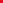 Publiek en msa oversteek-plaatsFinish zone          BOCRA